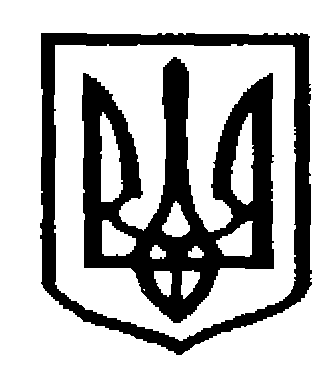 У К Р А Ї Н АЧернівецька міська радаУправлiння освітивул. Героїв Майдану, 176, м. Чернівці, 58029 тел./факс (0372) 53-30-87  E-mail: osvitacv@gmail.com  Код ЄДРПОУ №02147345Про надання інформаціїщодо підвищення кваліфікаціїз управлінської  діяльностіпротягом першого рокупісля призначення           На виконання статті 38. «Керівник закладу загальної середньої освіти» у частині 4. Закону України «Про повну загальну середню освіту» від 16.01.2020 зі змінами та з метою якісного забезпечення правових, організаційних та економічних засад функціонування і розвитку системи загальної середньої освіти, управління освіти Чернівецької міської ради просить новопризначених директорів надати інформацію (паперовий варіант – каб. 98; електронний варіант – на е-скриньку kosovan.ok.gs@gmail.com) про підвищення кваліфікації з управлінської  діяльності протягом першого року після призначення, а саме:до 05.07.2022р.: директорів ЗОШ № 1, 4, 16, 30, 37; ліцеїв № 3, 4, 5 «Оріяна», 7, 10, 12, 14, 17; гімназії №4; Чорнівського НВК;до 31.08.2022р.: директорів ЗОШ № 3, 20; ліцеїв № 15, 18.          Додатково інформуємо про те, що відповідно до пункту 26 «Порядку підвищення кваліфікації педагогічних і науково-педагогічних працівників»,  затвердженого Постановою Кабінету Міністрів України від 21.08.2019р.  № 800 «Деякі питання підвищення кваліфікації педагогічних і науково-педагогічних працівників», окремі види діяльності педагогічних та науково-педагогічних працівників», зокрема, здобуття вищої освіти (у конкретному випадку, з управлінської діяльності) може бути визнане як підвищення кваліфікації відповідно до цього Порядку. Начальник управління                                                                                Ірина ТКАЧУК                                                                                   Оксана Косован   53 61 59                                Додаток до листа управління освіти  Чернівецької міської радивід 30.06.2022 № 01-31/1275Інформаціящодо підвищення кваліфікації з управлінської  діяльностіпротягом першого року після призначеннякерівника__________________________________(повна назва закладу освіти)Чернівецької міської територіальної громадиМ.П.                                                                                                                                                                         Директор школи30.06.2022 р.  № 01-31/127530.06.2022 р.  № 01-31/1275Новопризначеним керівникамзакладів загальної середньої освітиЧернівецької міської територіальної громадиНовопризначеним керівникамзакладів загальної середньої освітиЧернівецької міської територіальної громади№з/пПовна назва закладу освіти(вказувати повну назву закладу освіти)Прізвище, ім’я, по батьковікерівниказакладу освіти(вказувати повністю, без скорочень)Суб’єктпідвищеннякваліфікації(вказуватиповну назву)Тема (напрям) підвищеннякваліфікаціїТермінипроходження навчанняДокументза результатами проходження курсів підвищення кваліфікації(сертифікати/свідоцтвосерія, номер,дата видачі)Обсяг(тривалість)навчання (у годинахта/абокредитах)